Администрация МР «Койгородский» постановляет:1. Внести в приложение к постановлению администрации муниципального района «Койгородский» от 28.12.2015г. № 62/12 «Об утверждении Порядка формирования, утверждения и ведения плана–графика закупок товаров, работ, услуг для обеспечения муниципальных нужд муниципального образования  муниципального района «Койгородский»» изменения согласно приложению к настоящему постановлению. 2. Контроль за исполнением настоящего постановления возложить на и.о. первого заместителя руководителя администрации МР «Койгородский».3. Настоящее постановление вступает в силу со дня его официального опубликования в информационном вестнике Совета и администрации муниципального района «Койгородский».Руководитель администрации МР «Койгородский»                                                                               Л. Ю. УшаковаПриложение Постановлением администрации МР «Койгородский»от 26 июня 2019г. № 36/06Изменения, вносимые в приложение к постановлению администрации муниципального района «Койгородский» от 28.12.2015г. № 62/12 «Об утверждении Порядка формирования, утверждения и ведения плана–графика закупок товаров, работ, услуг для обеспечения муниципальных нужд муниципального образования  муниципального района «Койгородский»» Пункт 2 дополнить подпунктом «б(1)» следующего содержания:«б(1)) муниципальные унитарные предприятия, имущество которых принадлежит на праве собственности муниципальному образованию муниципального района «Койгородский», за исключением закупок, осуществляемых в соответствии с частями 2(1) и 6 статьи 15 Федерального закона, со дня утверждения плана (программы) финансово-хозяйственной деятельности унитарного предприятия». В подпункте «в»  пункта 2 слова «муниципальными унитарными предприятиями, имущество которых принадлежит на праве собственности муниципальному образованию муниципального района «Койгородский»)» исключить. Пункт 3 дополнить подпунктом «б(1)» следующего содержания:«б(1)) заказчики, указанные в подпункте "б(1)" пункта 2 настоящих требований:формируют планы-графики закупок при планировании в соответствии с законодательством Российской Федерации их финансово-хозяйственной деятельности;уточняют при необходимости планы-графики закупок, после их уточнения и утверждения плана (программы) финансово-хозяйственной деятельности предприятия утверждают планы-графики закупок в срок, установленный пунктом 2 настоящих требований».Пункт 5 изложить в следующей редакции:«5) В план-график закупок включается перечень товаров, работ, услуг, закупка которых осуществляется путем применения способов определения поставщика (подрядчика, исполнителя), установленных частью 2 статьи 24 Федерального закона, у единственного поставщика (подрядчика, исполнителя), а также путем применения способа определения поставщика (подрядчика, исполнителя), устанавливаемого Правительством Российской Федерации в соответствии со статьей 111 Федерального закона». Пункты 9 и 10 изложить в следующей редакции:«9) внесение изменений в план-график закупок по каждому объекту закупки может осуществляться не позднее чем за 10 дней до дня размещения в единой информационной системе в сфере закупок извещения об осуществлении соответствующей закупки или направления приглашения принять участие в определении поставщика (подрядчика, исполнителя) закрытым способом, за исключением случаев, указанных в пунктах 12 - 12(2) настоящих требований, но не ранее размещения внесенных изменений в единой информационной системе в сфере закупок в соответствии с частью 15 статьи 21 Федерального закона»;10) в случае осуществления закупок путем проведения запроса котировок в целях оказания гуманитарной помощи либо ликвидации последствий чрезвычайных ситуаций природного или техногенного характера в соответствии со статьей 82 Федерального закона внесение изменений в план-график закупок осуществляется в день направления запроса о предоставлении котировок участникам закупок, а в случае осуществления закупки у единственного поставщика (подрядчика, исполнителя) в соответствии с пунктом 9 части 1 статьи 93 Федерального закона - в день заключения контракта».Дополнить пунктами 10(1) и 10(2) следующего содержания:«10(1) в случае осуществления закупок в соответствии с частями 2, 4 - 6 статьи 55, частью 4 статьи 55.1, частью 4 статьи 71, частью 4 статьи 79, частью 2 статьи 82.6, частью 19 статьи 83, частью 27 статьи 83.1 и частью 1 статьи 93 Федерального закона, за исключением случая, указанного в пункте 12 настоящих требований, внесение изменений в план-график закупок по каждому такому объекту закупки может осуществляться не позднее чем за один день до дня размещения в единой информационной системе в сфере закупок извещения об осуществлении соответствующей закупки или направления приглашения принять участие в определении поставщика (подрядчика, исполнителя) закрытым способом.10(2) в случае если в соответствии с Федеральным законом не предусмотрено размещение извещения об осуществлении закупки или направление приглашения принять участие в определении поставщика (подрядчика, исполнителя), внесение изменений в план-график по каждому такому объекту закупки может осуществляться не позднее чем за один день до дня заключения контракта». Абзац 1 пункта 11 изложить в следующей редакции:«обоснование начальной (максимальной) цены контракта или цены контракта, заключаемого с единственным поставщиком (подрядчиком, исполнителем), определяемых в соответствии со статьей 22 Федерального закона, с указанием включенных в объект закупки количества и единиц измерения товаров, работ, услуг (при наличии)».Администрация муниципального района «Койгородский»Администрация муниципального района «Койгородский»Администрация муниципального района «Койгородский»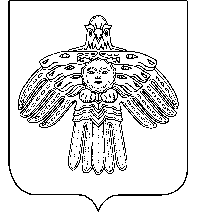 «Койгорт»муниципальнй районсаадминистрация«Койгорт»муниципальнй районсаадминистрация«Койгорт»муниципальнй районсаадминистрацияПОСТАНОВЛЕНИЕШУӦМПОСТАНОВЛЕНИЕШУӦМот26 июня2019 г.                                        №                                         №                                         № 36/06с. Койгородокс. Койгородокс. КойгородокО внесении изменений в постановление администрации муниципального района «Койгородский» от 28.12.2015г. № 62/12 «Об утверждении Порядка формирования, утверждения и ведения плана–графика закупок товаров, работ, услуг для обеспечения муниципальных нужд муниципального образования  муниципального района «Койгородский»»